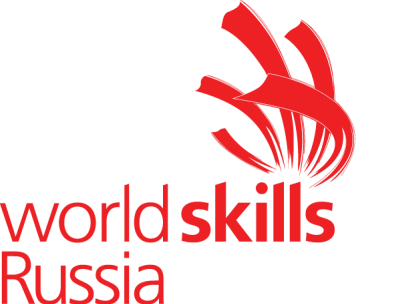 КОМПЛЕКТ ОЦЕНОЧНОЙ ДОКУМЕНТАЦИИ №1.3 ДЛЯ ДЕМОНСТРАЦИОННОГО ЭКЗАМЕНА ПО СТАНДАРТАМ ВОРЛДСКИЛЛС РОССИЯ ПО КОМПЕТЕНЦИИ № 31 «ТЕХНОЛОГИИ МОДЫ» (ДАЛЕЕ – ДЕМОНСТРАЦИОННЫЙ ЭКЗАМЕН)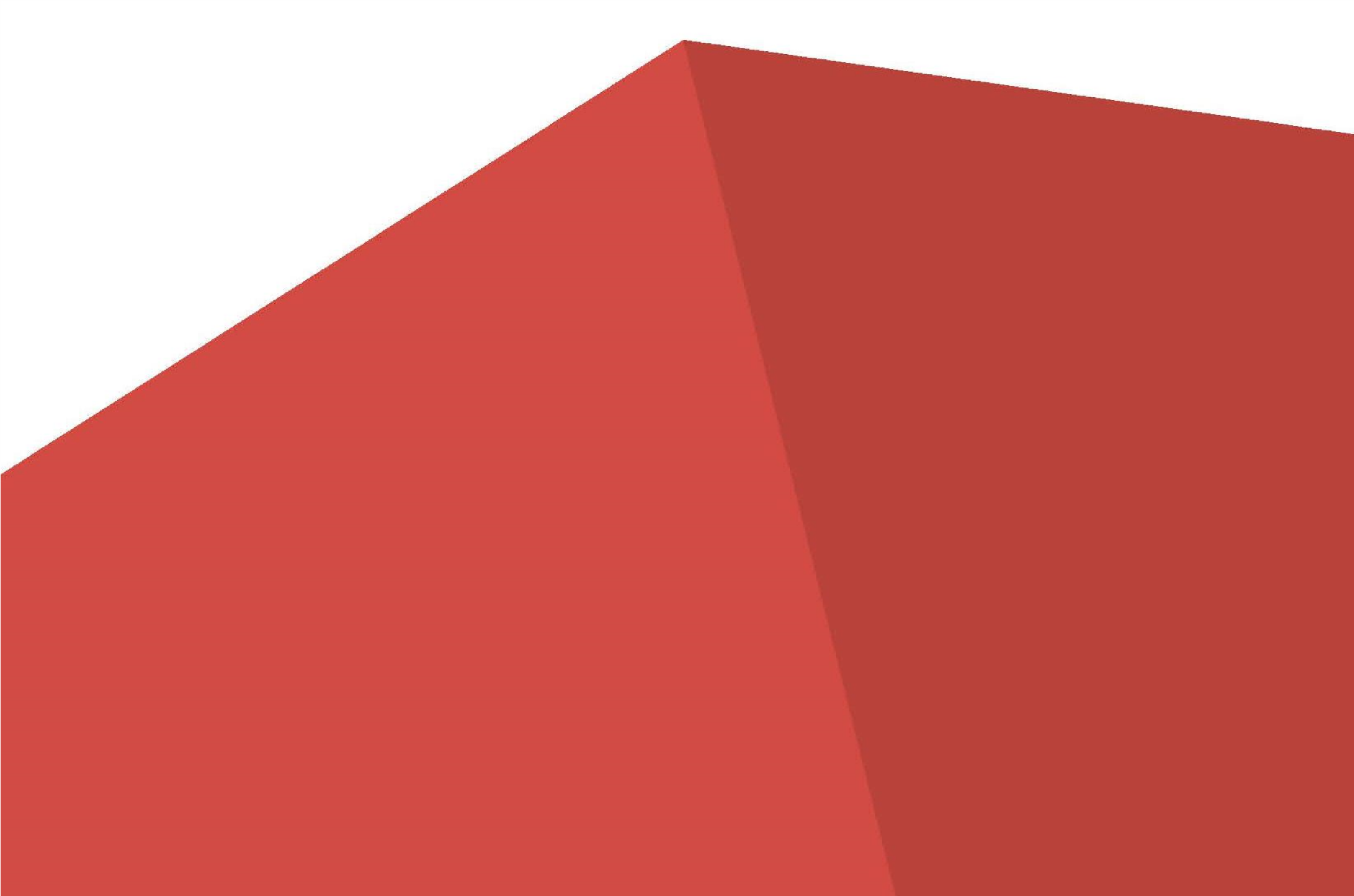 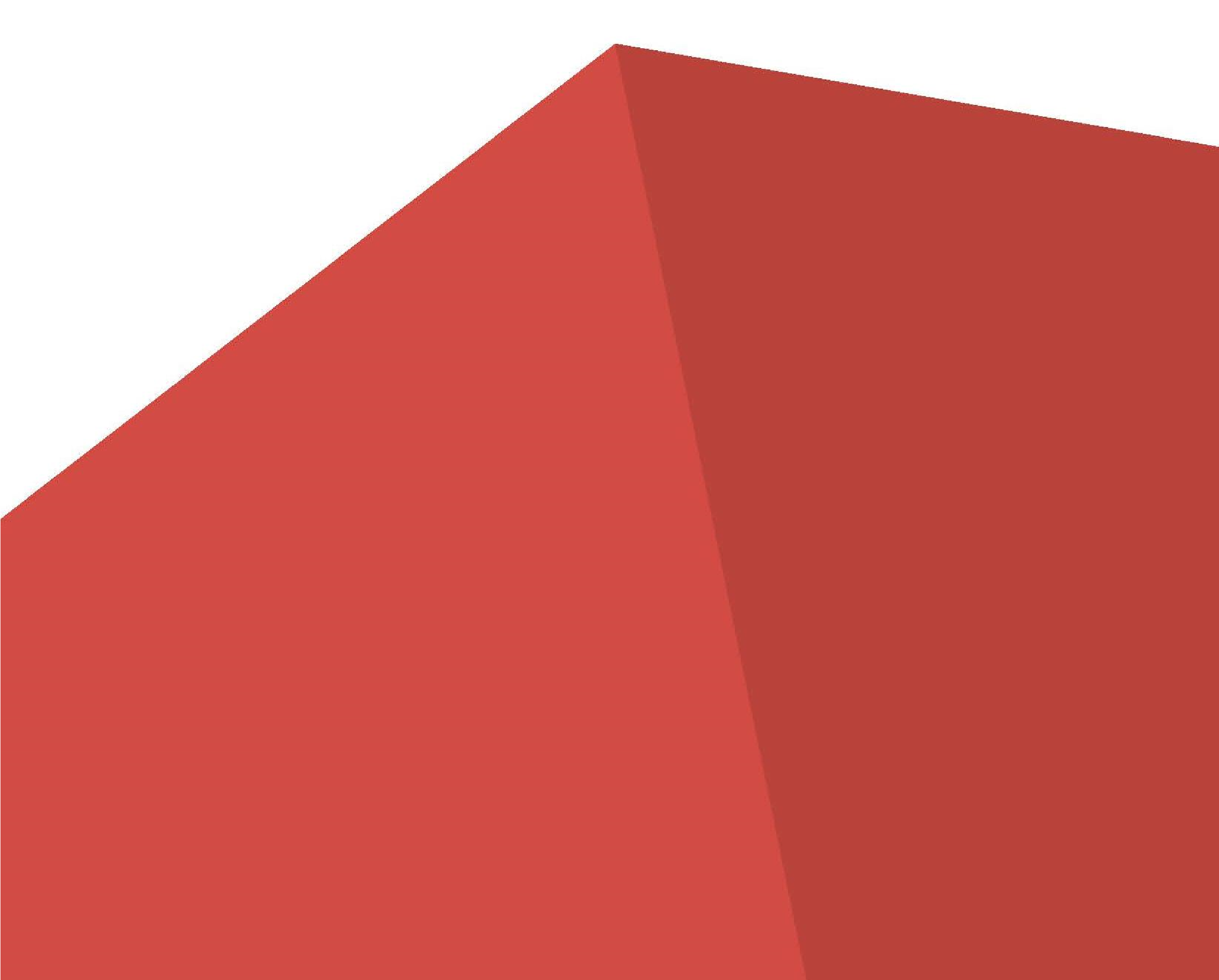 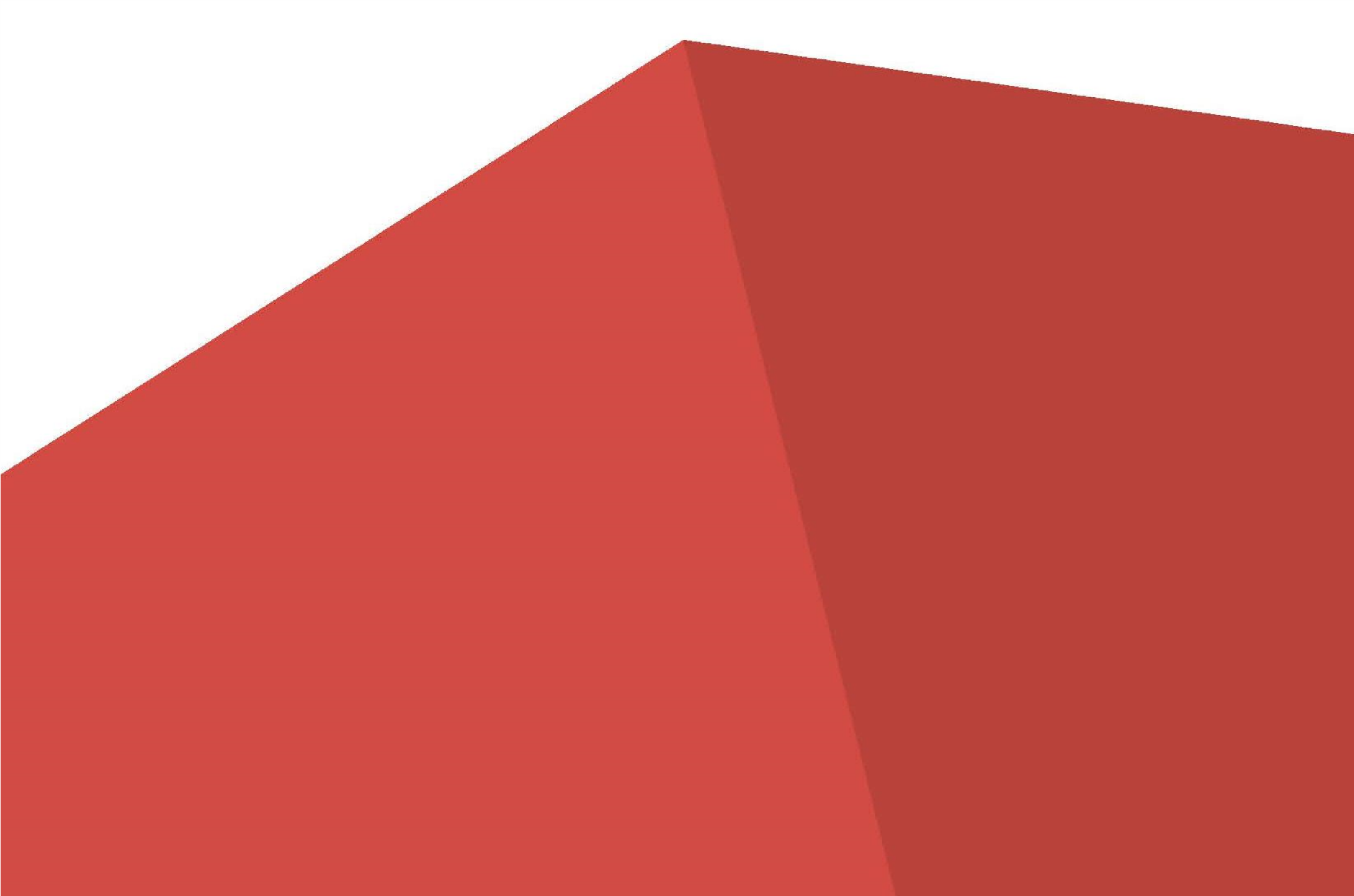 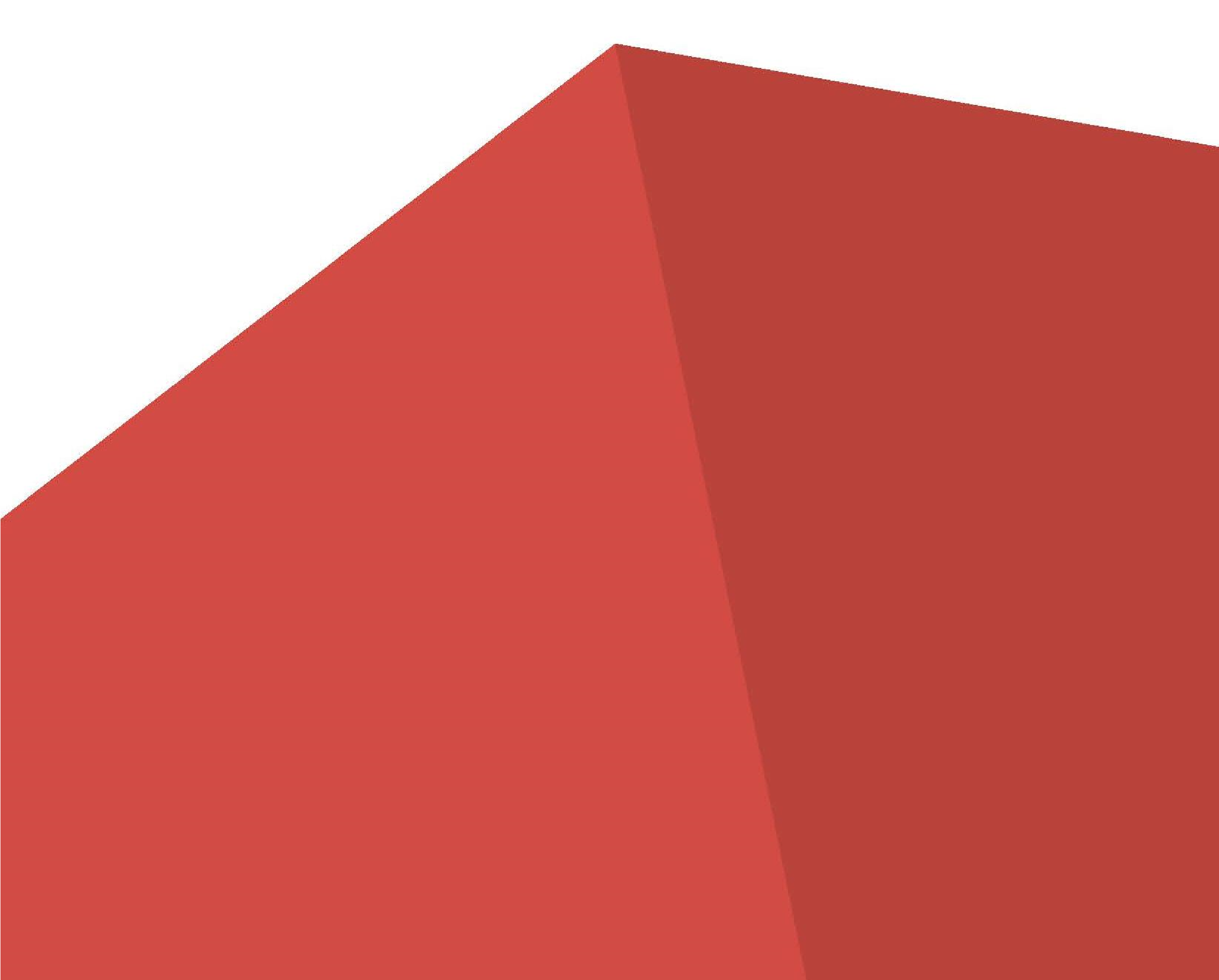 СОДЕРЖАНИЕПаспорт комплекта оценочной документации (КОД) № 1.3 по компетенции № 31. «Технологии моды»	2Задание для демонстрационного экзамена по комплекту оценочной документации № 1.3 по компетенции №31 «Технологии моды» (Образец)	20Примерный план работы Центра проведения демонстрационного экзамена по КОД № 1.3 по компетенции № 31 «Технологии моды»	25План застройки площадки для проведения демонстрационного экзамена по КОД № 1.3 по компетенции №31. «Технологии моды»	27ПРИЛОЖЕНИЕ	29Паспорт комплекта оценочной документации (КОД) № 1.3 по компетенции № 31. «Технологии моды»Комплект оценочной документации (КОД) № 1.3 разработан в целях организации и проведения демонстрационного экзамена по компетенции №31. «Технологии моды» и рассчитан на выполнение заданий продолжительностью 7 часов.КОД № 1.3 может быть рекомендован для оценки освоения основных профессиональных образовательных программ и их частей, дополнительных профессиональных программ и программ профессионального обучения, а также на соответствие уровням квалификации согласно Таблице (Приложение 1).1. Перечень знаний, умений, навыков в соответствии со Спецификацией стандарта компетенции № 31. «Технологии моды» (WorldSkills Standards Specifications, WSSS), проверяемый в рамках комплекта оценочной документации (Таблица 1).Таблица 1.2. Форма участия:Индивидуальная 3. Обобщенная оценочная ведомость.В данном разделе определяются критерии оценки и количество начисляемых баллов (судейские и объективные) (Таблица 2).Общее максимально возможное количество баллов задания по всем критериям оценки составляет 68.Таблица 14. Количество экспертов, участвующих в оценке выполнения задания, и минимальное количество рабочих мест на площадке.          4.1. Минимальное количество экспертов, участвующих в оценке демонстрационного экзамена по компетенции № 31. «Технологии моды» 6 чел.4.2. Минимальное количество рабочих мест составляет 5.4.3. Расчет количества экспертов исходя из количества рабочих мест и участников осуществляется по схеме согласно Таблице 3:Таблица 3.5. Список оборудования и материалов, запрещенных на площадке (при наличии)Участникам запрещается приносить какие-либо виды ткани, фурнитуру, галантерейные изделия или нитки в день ознакомления с рабочим местом, либо на сам экзамен.Участникам не разрешается приносить детали выкроек, базовые основы, готовые лекала кроя, книги, блокноты, бумагу и другие образцы в день ознакомления с рабочим местом, либо на сам экзамен. В случае обнаружения таких предметов они будут конфискованы с возвратом по окончании ознакомления с рабочим местом, либо экзамена.Таблица соответствия знаний, умений и практических навыков, оцениваемых в рамках демонстрационного экзамена по компетенции № 31. «Технологии моды» по КОД № 1.3 профессиональным компетенциям, основным видам деятельности, предусмотренным ФГОС СПО и уровням квалификаций в соответствии с профессиональными стандартами Задание для демонстрационного экзамена по комплекту оценочной документации № 1.3 по компетенции №31 «Технологии моды» (Образец)Задание включает в себя следующие разделы:Формы участия Модули задания, критерии оценки и необходимое времяНеобходимые приложенияПродолжительность выполнения задания: 7 ч.1. ФОРМА УЧАСТИЯИндивидуальная2. МОДУЛИ ЗАДАНИЯ, КРИТЕРИИ ОЦЕНКИ И НЕОБХОДИМОЕ ВРЕМЯМодули и время сведены в Таблице 1.Таблица 1.Модули с описанием работМодуль А.: Технический рисунокУчастнику необходимо на формате А4. выполнить технический рисунок модели в соответствии с вариантом задания, фотографией женского платья, ПРИЛОЖЕНИЕ 1. Рисунок выполняется в чёрно-белой графике с использованием фигурины, без её прорисовки ПРИЛОЖЕНИЕ 2. Изображается вид спереди и вид сзади. Вид сзади участник придумывает самостоятельно в логике переда. Технический рисунок сопровождается тремя графическими пояснениями в местах условных разрезов в виде технологических схем обработки. Места условных разрезов нанесены на фотографии.Технический рисунок должен отвечать следующим требованиям:чёрно-белая графика;технический рисунок вида спереди, сзади;отображать чётко все детали изделия, модельные линии и видимые с лицевой стороны строчки;разрезы имеют буквенные обозначения;методы обработки должны соответствовать свойствам ткани представленной модели женского платья;расположение машинных строчек должно соответствовать последовательности технологической обработки.По истечении двух астрономических часов экзаменующемуся необходимо сдать технический рисунок с графическими пояснениями на формате А4.  Прорисовка графических пояснений выполняется на отдельных листах формата А4. Модуль В.: Конструирование, моделирование и изготовление комплекта лекалУчастник разрабатывает комплект лекал платья по техническому рисунку, выполненному в Модуле А. Необходимо выполнить основные и производные лекала из ткани верха. Для конструирования и моделирования модели платья, участник может использовать базовую конструкцию ПРИЛОЖЕНИЕ 4. или построить свою базовую конструкцию по любой системе кроя. Базовая конструкция не оценивается.Комплект лекал должен отвечать следующим требованиям:–  соответствовать техническому рисунку;– иметь эстетичный внешний вид, с хорошо читаемыми надписями маркировки;– иметь линии направления нити основы, припуски, контрольные знаки.По истечении четырех астрономических часов студент должен сдать готовую или не готовую работу для выставления оценки: – комплект лекал; – спецификацию деталей кроя (в табличной форме ПРИЛОЖЕНИЕ 3.)Модуль С.: Изготовление макета женского платья  В данном модуле производится раскрой и сборка макета платья в соответствии с техническим рисунком и лекалами, выполненными в  Модуле А и В.   Участник должен выполнить:раскладку лекал, изготовленных в Модуле В. на материале;  раскрой деталей; сборку макета платья в соответствии с техническим рисунком и лекалами, выполненными в  Модуле А. и В. Раскладка платья должна отвечать следующим требованиям:соответствовать техническим условиям выполнения раскладки; быть наиболее рациональной и экономичной.Макет платья должен отвечать следующим требованиям:иметь законченный вид; соответствовать техническому рисунку;иметь характеристики, определённые заданием;демонстрировать качество изготовления конструкции и макета.**Макет платья собирается ручными стежками ИЛИ машинной строчкой на швейном оборудовании.По истечении одного астрономического часа студент должен сдать готовую или не готовую работу для выставления оценки: – макет платье на манекене.3. НЕОБХОДИМЫЕ ПРИЛОЖЕНИЯПриложение 1. Фотография модели платьяПриложение 2. ФигуринаПриложение 3. Форма таблицы спецификации лекал и деталей крояПриложение 4. Базовые лекала платья: перед, спинка, рукавПримерный план работы Центра проведения демонстрационного экзамена по КОД № 1.3 по компетенции № 31 «Технологии моды»* Рекомендуется разделить работу экспертов на две группы:1 группа работает на площадке с 9:00 до 19:00, задействована в объективной оценке (продолжительность работы 10 часов);2 группа работает с 18:00 до 20:00, задействована в судейской оценке (продолжительность работы 2 часа).План застройки площадки для проведения демонстрационного экзамена по КОД № 1.3 по компетенции №31. «Технологии моды»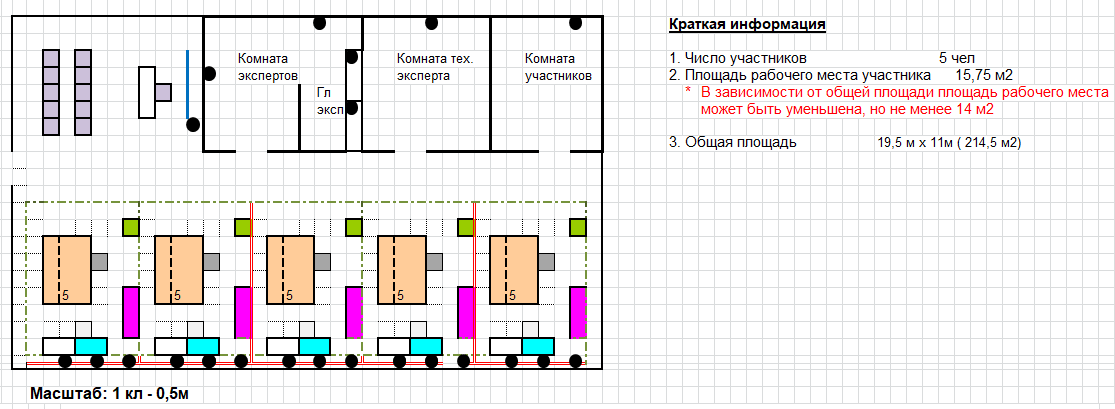 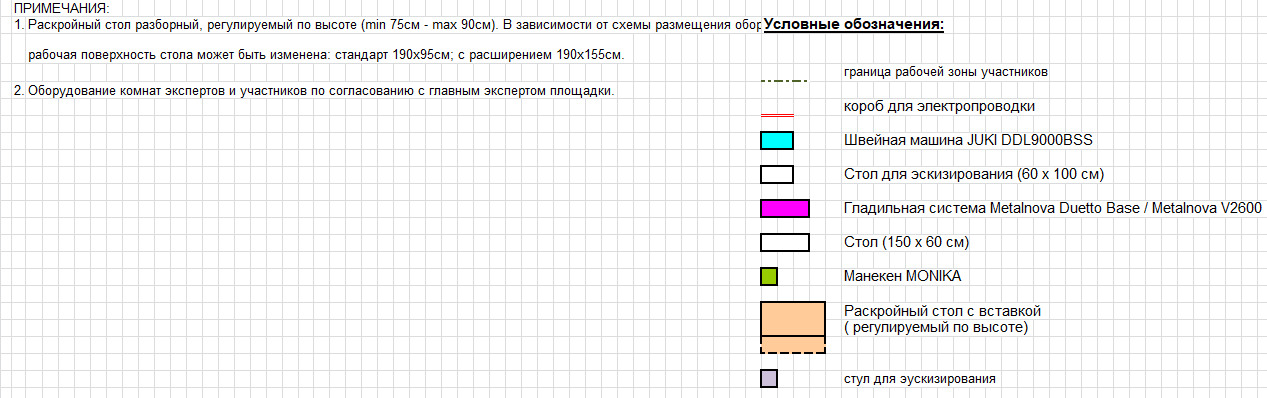 Комната экспертов – состоит из столов и стульев, оргтехники, в количестве необходимом для данного количества экспертов.Комната главного эксперта – необходима Главному эксперту для выставления оценок в CIS  и  подготовки к  экзамену. Комната Главного эксперта может находиться в не зоны площадки.Склад – состоит из стеллажей для хранения расходных материалов. Комната участников – состоит из столов и стульев, шкафчика для хранения вещей и вешалки.   Общая зона – состоит из запасного одного рабочего места (если есть такая возможность) и петельной машины для общего пользования всех участников.Рабочие места участников – каждое рабочее место участника оснащено оборудованием согласно Инфраструктурному листу. На каждом рабочем месте установлены: швейная универсальная машина, утюжильное место с парогенератором, раскройный стол, манекен, пресс (на усмотрение организаторов). Допускается использование оверлока двумя участниками. ПРИЛОЖЕНИЕИнфраструктурный лист для КОД № 1.3.Раздел WSSSВажность (%)1Организация работы и управлениеСпециалист должен знать и понимать:Материалы или ткани, их характеристики, свойства, способы применения.Мировые технологии модной индустрии.Технологии массового и мелкосерийного производства одежды, изготовления одежды высокой моды и на заказ.Профессиональную речь и терминологию.Области специализации и секторы модной индустрии, такие как производство трикотажной, женской, мужской и детской одежды и одежды для новорожденных.Необходимость маркетинга и применения, надлежащих бизнес-практик.Важность непрерывного профессионального совершенствования.Правила техники безопасности, нормы здравоохранения и передовые методы производства.Важность содержания рабочего места в чистоте и порядке.Важность эффективного планирования и организации работы, соблюдения сроков.Важность аккуратного и бережного отношения при работе с тканями.Специализированные инструменты и оборудование, используемые в модной индустрии, способы их применения и правила ухода за ними.Этические вопросы, экологические вопросы и вопросы устойчивого развития в контексте приобретения, производства и сбыта модных изделий.Принципы оценки качества готовых изделий и качества отдельных узлов на всех этапах производства.  Специалист должен уметь:Стремиться к улучшению своих знаний и повышению квалификации.Проявлять осведомленность в текущих модных тенденциях в дизайне одежды, аксессуарах, коллористике и материалах и т.д.  Учитывать свойства различных тканей, включая их достоинства и недостатки.Полностью соблюдать и способствовать соблюдению правил техники безопасности и норм здравоохранения на рабочем месте для обеспечения безопасной для жизни и здоровья рабочей средыСоблюдать правила техники безопасности и придерживаться инструкций производителя при использовании какого-либо оборудования. Использовать специализированные инструменты и оборудование модной индустрии и осуществлять уход за ними. Выбирать подходящие инструменты и оборудование для каждого задания или проекта.Планировать работу и расставлять приоритеты для обеспечения максимальной ее эффективности и соблюдения сроков.Поддерживать чистоту и необходимые для безопасной работы условия на рабочем месте для защиты материалов и готовых изделий.Поддерживать чистоту всех рабочих мест для обеспечения эффективности работы и защиты оборудования и инструментов. Находить источники поддержки для развития бизнеса. Приобретать материалы и ткани по оптимальной цене, а также с учетом принципов устойчивого развития, этических соображений и бюджета. Совершенствовать все аспекты производства для соответствия стандартам в сфере контроля качества готового изделия и процессов изготовления.52Коммуникации и навыки межличностного общенияСпециалист должен знать и понимать:Важность тактичности, осмотрительности, дипломатичности и конфиденциальности при общении с заказчиками.Принципы эффективного общения с заказчиками в плане понимания требований, включая проектные задания.Принципы эффективного взаимодействия с другими специалистами отрасли, включая членов команды дизайнеров, заказ материалов, поиск субподрядчиков или взаимодействие с поставщиками. Принципы тактичного обращения с клиентом при снятии мерок или примерке.Принципы эффективного общения, включая навыки презентации и продаж.Специалист должен уметь:Эффективно общаться с внутренними и внешними заказчиками, демонстрировать полное понимание технической и отраслевой терминологии.Взаимодействовать с клиентами, чтобы точно понимать их конкретные запросы и требования к созданию моделей одежды.Соблюдать конфиденциальность, проявлять осмотрительность и тактичность в работе с заказчиками. Проявлять тактичность и заботу о клиенте во время снятия мерок и примерки согласно его потребностям и ожиданиям.Предоставлять профессиональные консультации и рекомендации клиентам, чтобы они могли принимать обоснованные решения о покупке или требованиях к изделию.Обращаться за профессиональной консультацией и рекомендациями к другим специалистам в отрасли, чтобы обеспечить обоснованные решения о покупке или требованиях к изделиям В тактичной форме давать профессиональные рекомендации относительно фасонов, цветов и тканей, соответствующих потребностям заказчика и подходящих для определенного дизайна.Давать заказчику исчерпывающие рекомендации по уходу за изделием.Представлять идеи, дизайнерские решения, концепции внутренним и внешним заказчикам.53Решение проблем, инновации и творчествоСпециалист должен знать и понимать:Важность, как индивидуальности стиля, так и соответствия всем модным тенденциям. Основы ухода за оборудованием, выявления и устранения неисправностей.Творчество, его значимость и важность для индустрии моды. Все технические аспекты производственного процесса.Свойства и характеристики тканей.Ограничения, связанные с определенным дизайном и технологическим процессом, прогнозирование и решение возникающих технических проблем.Специалист должен уметь:Проявлять новаторское и творческое мышление в дизайне.Творчески мыслить для создания инновационных решений. Использовать творческий подход для преодоления трудностей на этапе разработки и (или) производства.Вносить изменения в одежду с целью достижения оптимальной посадки, ее усовершенствования и обеспечения максимального соответствия требованиям.Прогнозировать проблемы на этапе разработки и конструирования с учетом особенностей ткани, строения фигуры заказчика, стремиться использовать оптимальные техники кроя и конструирования и ВТО.Решать производственные проблемы на этапе конструирования и раскроя в зависимости от наличия (количества) материалов, а также с учетом технологий разработки и (или) изготовления.Критически оценивать качество одежды и отделки, самостоятельно искать способы устранения любых недостатков, как в процессе производства, так и после его завершения.Устранять основные неисправности швейной машины, например, такие как поломка иглы, натяжение и обрыв нити.54Дизайн модыСпециалист должен знать и понимать:Элементы и принципы дизайна.Ассортимент тканей и материалов, отвечающих модному дизайну, их свойства, способы применения, требования по уходу.Текущие модные тенденции и темы в применении к материалам, тканям, цвету и стилю. Влияние культуры и традиций на модный дизайн.Ассортимент и тип материалов, которые могут использоваться для дизайна модной одежды (как снаружи, так и изнутри изделия).Принципы сочетания цветов, стилей, материалов/тканей, аксессуаров и мотивов.Распространенные силуэты и стили, связанную с ними терминологию и их представление в эскизах или прототипах. Влияние формы и размера тела на посадку и внешний вид модной одежды.Влияние мировых тенденций, а также национальных традиций и менталитета на модный дизайн.Влияние производственных затрат на дизайн готового изделия.Способы донесения дизайнерских концепций и идей до потенциальных клиентов или профессионалов индустрии.Технические элементы изготовления одежды и их влияние на производство в отношении материалов, функциональности, носкости и расходов.Специалист должен уметь:Изучать модные тенденции и успешно применять их в дизайне. Учитывать особенности целевого рынка или заказчика при разработке дизайна модных изделий.Иллюстрировать дизайн одежды с указанием технических деталей.Создавать Муд/Трендборты и иллюстрации для представления идей и концепций видения.Определять различные виды ткани и выбирать ткани, подходящие для конкретных целей. Применять знания базовых основ кроя, силуэтов и стилей, не ограничивая творческое и новаторское мышление.Представлять клиенту идеи, дизайнерские решения, концепции.Выбирать подходящие ткани с учетом дизайна.Выбирать и применять различные галантерейные товары, например: застежки молнии, пуговицы, плечевые накладки, кружева, ленты и бусины. Использовать в дизайне различные украшения и аксессуары.Сочетать цвета, стили, материалы/ткани и аксессуары для создания высококачественного дизайна.В тактичной форме давать профессиональные рекомендации относительно стиля, силуэта, цветов и тканей, соответствующих потребностям клиента, при выполнении заказа.Использовать творческие способности и новаторское мышление для разработки различной одежды для любой целевой аудитории.Создавать тематический или лаконичный дизайн.Вносить изменения в дизайн, согласно потребностям и указаниям заказчика.Вносить изменения в готовую одежду для создания нового дизайна.105Технический рисунокСпециалист должен знать и понимать:Принципы чтения и создания специализированных технических рисунков и схем.Профессиональную отраслевую терминологию и условные обозначения.Применение ИТ и специального ПО для создания изображений и дизайна.Специалист должен уметь:Эффективно общаться с клиентами.Понимать конкретные требования при работе с внутренними и внешними клиентами.Предоставлять профессиональные консультации и рекомендации, внутренним и внешним клиентами, чтобы они могли принимать обоснованные решения относительно тканей, дизайна, производства и расходов.Создавать специализированные технические чертежи с использованием принятой отраслевой терминологии и условных обозначений, эффективных для отображения необходимых деталей дизайна и концепции.Представлять идеи, проекты, видение и производственные решения клиенту, посредством чертежей схем и технических рисунков.Читать и интерпретировать технические чертежи, модные эскизы или фотографии.Изготавливать точные схематические/двумерные чертежи от руки с указанием технических элементов дизайна.Использовать компьютеры и специализированное ПО (программное обеспечение) для создания двух- и трехмерных изображений 2D- и 3D-CAD.Создавать точные технические чертежи и изображения.Готовить ясные, логичные, последовательные, точные письменные и схематические указания, отражающие всю необходимую информацию для сборки изделия и технологического процесса (например, листы спецификаций).106Конструирование, макетирование  и изготовление лекалСпециалист должен знать и понимать:Принципы конструирования одежды, используя двумерные лекала или трехмерное макетирование.Технологию создания лекал и выкроек различных элементов одежды с помощью базовых основ и шаблонов, либо путем построения конструкции по размерным признакам.Правила использования специального оборудования для создания лекал.Правила использования САПР для создания лекал.Основы размножения лекал и градации по размерам и размерным группам.Использование манекена для изготовления одежды или проверки лекал кроя. Требования различных методов конструирования и принципы использования оптимального кроя или способа создания лекал.Поведение различных тканей в различных силуэтных линиях, или при способах обработки. Правила кроя материалов и тканей, и важность точности кроя.Особенности посадки изделия, и степени прилегания его к фигуре в зависимости от стиля.Специалист должен уметь:Использовать оптимальный крой и способы создания лекал, соответствующие определенному дизайну.Выполнять макетирование и драппаж на манекене различных видов одежды разнообразных форм и силуэтов.Выбирать оптимальный метод конструирования в зависимости от тканей, моделей и сегментов рынка.Изготавливать из миткали или бязи прототипы одежды или элементы одежды для тестирования лекал кроя.Переносить трехмерные модели на бумагу для создания лекал и выкроек.Знать антропометрию и выполнять точное снятие размерных признаков с фигуры.Выбирать подходящие подкладочные и дублирующие материалы согласно свойствам ткани верха и создавать соответствующие лекала кроя.Подгонять одежду на нетиповые фигуры.Создавать лекала кроя с припусками на швы, вытачками, указанием направления долевой нити и т.д.Маркировать лекала и выкройки с четким указанием размера, стиля, правилами кроя и т.д.207Технологии раскроя, шитья, отделкиСпециалист должен знать и понимать:Важность точного раскроя тканей для минимизации отходов и улучшения внешнего вида готового изделия.Подготовку лекал кроя, их маркировку и правильную раскладку на ткани.Правила использования ручного и электрического раскройного оборудования.Принципы работы оборудования и инструментов, используемых для изготовления одежды. Принципы технического обслуживания и применения промышленного оборудования. Процессы/технологии изготовления готовой одежды.Профессиональные термины, обозначающие различные способы и виды отделки.Различные виды строчек, стежков и окончательной отделки и способы их применения. Виды галантерейных изделий/фурнитуры, такие как: нитки, застежки-молнии, канты, пуговицы, их применение и способы фиксации на изделии.Свойства различных тканей и принципы обращения с ними при раскрое, шитье, ВТО.Специалист должен уметь:Точно определить расход ткани, согласно лекалам кроя.Подготавливать и выполнять раскладку лекал для оптимального использования ткани и соблюдения маркировки и обозначений на деталях кроя.С высокой точностью раскраивать ткань, используя наиболее подходящие инструменты или оборудование.Использовать различные виды промышленного оборудования, применяемого в модной индустрии, такого как швейные машины, обметочные машины, утюги, прессы, отпариватели.Выбирать инструмент и оборудование, подходящие для решения производственной задачи. Использовать все оборудование согласно правилам техники безопасности и инструкциям производителя.Проводить испытания, чтобы обеспечить соответствие настроек оборудования свойствам ткани и инструкции применения.Эффективно и корректно применять дублирующие материалы к различным деталям одежды в производстве.Обрабатывать изделие с помощью обтачек, подбортов, прокладочных материалов и подкладки. Аккуратно обращаться с тканями и обеспечивать должный уход за ними во избежание их повреждения и для поддержания в хорошем состоянии в процессе производства одежды. Аккуратно выполнять различные типы соединительных швов при изготовлении одежды или отдельных узлов.Использовать различные стежки и строчки на предметах одежды или деталях одежды в соответствии со спецификацией, техническим рисунком или шаблоном. Профессионально выполнять окончательную отделку модной одежды.Выполнять ручную отделку частей одежды.Профессионально применять специальные швейные навыки и техники.Эффективно выполнять влажно-тепловую обработку одежды в процессе производства и при окончательной утюжке.Профессионально подготавливать одежду к презентациям и шоу.Решать проблемы, связанные с контролем качества, с целью обеспечения высокого качества изделия.45№ п/пКритерийМодуль, в котором используется критерийВремя на выполнение модуляПроверяемые 
разделы WSSSБаллыБаллыБаллы№ п/пКритерийМодуль, в котором используется критерийВремя на выполнение модуляПроверяемые 
разделы WSSSСудейскаяОбъективнаяОбщая1Технический рисунокМодуль А2 часа1. Организация работы и управление ею2. Коммуникации и навыки межличностного общения3. Решение проблем, инновации и творчество4. Дизайн моды5. Технический рисунок7. Технологии раскроя, шитья, отделки8,913,622,502Конструирование, моделирование и изготовление комплекта лекалМодуль В4 часа1. Организация работы и управление ею2. Коммуникации и навыки межличностного общения5. Технический рисунок6. Конструирование, макетирование  и изготовление лекал7. Технологии раскроя, шитья, отделки219,621,603Изготовление макета женского платья  Модуль С1 час1. Организация работы и управление ею
3. Решение проблем, инновации и творчество
5. Технический рисунок6. Конструирование, макетирование  и изготовление лекал7. Технологии раскроя, шитья, отделки149,923,90Итого = Итого = Итого = Итого = Итого = 24,943,168                   Количество постов-рабочих мест             

Количество участников5101520От 1 до 5 661012От 6 до 10661012От 11 до 15661012От 16 до 20661012От 21 до 2512121218Уровень аттестации (промежуточная/ ГИА)Код и наименование ФГОС СПООсновные виды деятельности ФГОС СПО (ПМ)Профессиональные компетенции (ПК) ФГОС СПОНаименование профессионального стандарта (ПС)Наименование и уровень квалификаций ПСWSSS/модули/критерии оценки по КОД(по решению разработчика)Комплект оценочной документации № 1.3, продолжительность 7 час., максимально возможный балл – 68 б.Комплект оценочной документации № 1.3, продолжительность 7 час., максимально возможный балл – 68 б.Комплект оценочной документации № 1.3, продолжительность 7 час., максимально возможный балл – 68 б.Комплект оценочной документации № 1.3, продолжительность 7 час., максимально возможный балл – 68 б.Комплект оценочной документации № 1.3, продолжительность 7 час., максимально возможный балл – 68 б.Комплект оценочной документации № 1.3, продолжительность 7 час., максимально возможный балл – 68 б.Комплект оценочной документации № 1.3, продолжительность 7 час., максимально возможный балл – 68 б.ГИА29.02.04 Конструирование, моделирование и технология швейных изделий ПМ 01. Моделирование швейных изделий.ПМ 02. Конструирование швейных изделий.ПМ 03. Подготовка и организация технологических процессов на швейном производстве.ПМ 04. Организация работы специализированного подразделения швейного производства и управление ею.ПМ 05. Выполнение работ по одной или нескольким профессиям рабочих, должностям служащих (Портной)ПК 1.1. Создавать эскизы новых видов и стилей швейных изделий по описанию или с применением творческого источника.ПК 1.2. Осуществлять подбор тканей и прикладных материалов по эскизу модели.ПК 1.3. Выполнять технический рисунок модели по эскизу.ПК 1.5. Осуществлять авторский надзор за реализацией художественного решения модели на каждом этапе производства швейного изделия.ПК 2.1. Выполнять чертежи базовых конструкций швейных изделий на типовые и индивидуальные фигуры.ПК 2.2. Осуществлять конструктивное моделирование швейных изделий.ПК 2.3. Создавать виды лекал (шаблонов) и выполнять их градацию, разрабатывать табель мер.ПК 2.4. Осуществлять авторский надзор за реализацией конструкторских решений на каждом этапе производства швейного изделия.ПК 3.1. Выбирать рациональные способы технологии и технологические режимы производства швейных изделий.ПК 3.2. Составлять технологическую последовательность и схему разделения труда на запускаемую модель в соответствии с нормативными документами.ПК 3.3. Выполнять экономичные раскладки лекал (шаблонов).ПК 3.4. Осуществлять технический контроль качества выпускаемой продукции.ПК 4.2. Обеспечивать рациональное использование трудовых ресурсов, материалов.ПК 4.3. Вести документацию установленного образца.Специалист по моделированию и конструированию швейных, трикотажных, меховых, кожаных изделий по индивидуальным заказамМоделирование и конструирование швейных,  трикотажных, меховых, кожаных  изделий по индивидуальным заказамУровень квалификации 3-41. Организация работы и управление ею2. Коммуникации и навыки межличностного общения3. Решение проблем, инновации и творчество4. Дизайн моды5. Технический рисунок6. Конструирование, макетирование  и изготовление лекал7. Технологии раскроя, шитья, отделкиПромежуточная аттестация (квалификационный экзамен по ПМ 02.) 29.02.04 Конструирование, моделирование и технология швейных изделий ПМ 01. Моделирование швейных изделий.ПМ 02. Конструирование швейных изделий.ПМ 03. Подготовка и организация технологических процессов на швейном производстве.ПМ 04. Организация работы специализированного подразделения швейного производства и управление ею.ПМ 05. Выполнение работ по одной или нескольким профессиям рабочих, должностям служащих (Портной)ПК 1.1. Создавать эскизы новых видов и стилей швейных изделий по описанию или с применением творческого источника.ПК 1.2. Осуществлять подбор тканей и прикладных материалов по эскизу модели.ПК 1.3. Выполнять технический рисунок модели по эскизу.ПК 1.5. Осуществлять авторский надзор за реализацией художественного решения модели на каждом этапе производства швейного изделия.ПК 2.1. Выполнять чертежи базовых конструкций швейных изделий на типовые и индивидуальные фигуры.ПК 2.2. Осуществлять конструктивное моделирование швейных изделий.ПК 2.3. Создавать виды лекал (шаблонов) и выполнять их градацию, разрабатывать табель мер.ПК 2.4. Осуществлять авторский надзор за реализацией конструкторских решений на каждом этапе производства швейного изделия.ПК 3.1. Выбирать рациональные способы технологии и технологические режимы производства швейных изделий.ПК 3.2. Составлять технологическую последовательность и схему разделения труда на запускаемую модель в соответствии с нормативными документами.ПК 3.3. Выполнять экономичные раскладки лекал (шаблонов).ПК 3.4. Осуществлять технический контроль качества выпускаемой продукции.ПК 4.2. Обеспечивать рациональное использование трудовых ресурсов, материалов.ПК 4.3. Вести документацию установленного образца.Специалист по моделированию и конструированию швейных, трикотажных, меховых, кожаных изделий по индивидуальным заказамМоделирование и конструирование швейных,  трикотажных, меховых, кожаных  изделий по индивидуальным заказамУровень квалификации 3-41. Организация работы и управление ею2. Коммуникации и навыки межличностного общения3. Решение проблем, инновации и творчество4. Дизайн моды5. Технический рисунок6. Конструирование, макетирование  и изготовление лекал7. Технологии раскроя, шитья, отделкиПромежуточная аттестация29.03.05 Конструирование изделий легкой промышленности Выпускники могут готовиться к решению задач профессиональной деятельности следующих типов:производственно-конструкторский.Наименование категории (группы) общепрофессиональных компетенций (ОПК):ОПК-1. Способен применять естественнонаучные и общеинженерные знания, методы математического анализа и моделирования в профессиональной деятельностиОПК-3. Способен проводить измерения параметров материалов и изделий легкой промышленности, обрабатывать полученные данные и представлять аналитический отчетОПК-4. Способен использовать современные информационные технологии и прикладные программные средства при решении задач проектирования изделий легкой промышленностиОПК-5. Способен использовать промышленные методы конструирования и автоматизированные системы проектирования при разработке изделий легкой промышленностиОПК-6. Способен выбирать эффективные технические средства, оборудование и методы при изготовлении образцов изделий легкой промышленностиОПК-7. Способен разрабатывать и использовать конструкторско-технологическую документацию в процессе проектирования и производства изделий легкой промышленностиОПК-8. Способен проводить оценку качества материалов и изделий легкой промышленности в соответствии с предъявляемыми требованиямиСпециалист по моделированию и конструированию швейных, трикотажных, меховых, кожаных изделий по индивидуальным заказамМоделирование и конструирование швейных,  трикотажных, меховых, кожаных  изделий по индивидуальным заказамУровень квалификации 3-41. Организация работы и управление ею2. Коммуникации и навыки межличностного общения3. Решение проблем, инновации и творчество4. Дизайн моды5. Технический рисунок6. Конструирование, макетирование  и изготовление лекал7. Технологии раскроя, шитья, отделки№ п/пКритерийМодуль, в котором используется критерийВремя на выполнение модуляПроверяемые 
разделы WSSSБаллыБаллыБаллы№ п/пКритерийМодуль, в котором используется критерийВремя на выполнение модуляПроверяемые 
разделы WSSSСудейскаяОбъективнаяОбщая1Технический рисунокМодуль А2 часа1. Организация работы и управление ею2. Коммуникации и навыки межличностного общения3. Решение проблем, инновации и творчество4. Дизайн моды5. Технический рисунок7. Технологии раскроя, шитья, отделки8,913,622,502Конструирование, моделирование и изготовление комплекта лекалМодуль В4 часа1. Организация работы и управление ею2. Коммуникации и навыки межличностного общения5. Технический рисунок6. Конструирование, макетирование  и изготовление лекал7. Технологии раскроя, шитья, отделки219,621,603Изготовление макета женского платья  Модуль С1 час1. Организация работы и управление ею
3. Решение проблем, инновации и творчество
5. Технический рисунок6. Конструирование, макетирование  и изготовление лекал7. Технологии раскроя, шитья, отделки149,923,90Итого = Итого = Итого = Итого = Итого = 24,943,168Подготовительный деньПримерное времяМероприятиеПодготовительный день08:00Получение главным экспертом задания демонстрационного экзаменаПодготовительный день08:00 – 08:20Проверка готовности проведения демонстрационного экзамена, заполнение Акта о готовности/не готовностиПодготовительный день08:20 – 08:30Распределение обязанностей по проведению экзамена между членами Экспертной группы, заполнение Протокола о распределенииПодготовительный день08:30 – 08:40Инструктаж Экспертной группы по охране труда и технике безопасности, сбор подписей в Протоколе об ознакомленииПодготовительный день08:40 – 09:00Регистрация участников демонстрационного экзаменаПодготовительный день09:00 – 09:30Инструктаж участников по охране труда и технике безопасности, сбор подписей в Протоколе об ознакомленииПодготовительный день09:30 – 11:00Распределение рабочих мест (жеребьевка) и ознакомление участников с рабочими местами, оборудованием, графиком работы, иной документацией и заполнение ПротоколаДень 109:00 – 09:30Ознакомление с заданием и правилами День 109:30 – 10:00Брифинг экспертов День 110:00 – 12:00Выполнение Модуля А. Технический рисунокДень 112:00 – 13:00Обед День 113:00 – 17:00Выполнение Модуля В. Конструирование, моделирование и изготовление комплекта лекалДень 117:15 – 18:15Выполнение Модуля С. Изготовление макета женского платья  День 118:15 – 19:00Работа экспертов, заполнение форм и оценочных ведомостейДень 119:00 – 20:00Подведение итогов, внесение главным экспертом баллов в CIS, блокировка, сверка баллов, заполнение итогового протокола